Проект сквера«Увековечивание»МБОУ «Нахаринская СОШ»Выполнили: Никаноров Дьулустан Николаевич – 7 класс;Степанов Михаил Павлович- 7классРуководитель: Кычкина Раиса Иннокентьевна – учитель биологииЦель: На самом почетном месте наслега, в районе старой школы, добиться открытия сквера «Увековечивание» («Уйэтитии»)Задачи:1.Сделать макет сквера, работать над содержанием; 2.Вместе с администрацией МО «Нахаринский 2-й наслег» оформить смету;3.Подготовить компьютерный вариант проекта.Актуальность: Увековечить достижения тружеников наслега, оставить в памяти будущих поколенийЗаключение: 1.Мы  узнали  о  том,  что   наш    Нахаринский-II   наслег  очень  богат   интересными  историческими    событиями;2.Наслег   славится  известными  в  республике  9  олоцхосутами;3.В  наслеге  жили  и  работали  большие   политические   деятели  (Бубякин  Н.В., Фомин Г.С., Кириллин  И.Е.  и  др.)  и  деятели  культуры  и  искусства;4.Мы благодарны ветеранам  ВОВ  за  их   неоценимый   подвиг;5.Мы  гордимся  тем,  что  принимаем  участие  в  увековечивании   знатных  людей  наслега     и   уверены  в  том,  что  наш  проект   будет  реализован.Рабочий план:Общая смета расходов проекта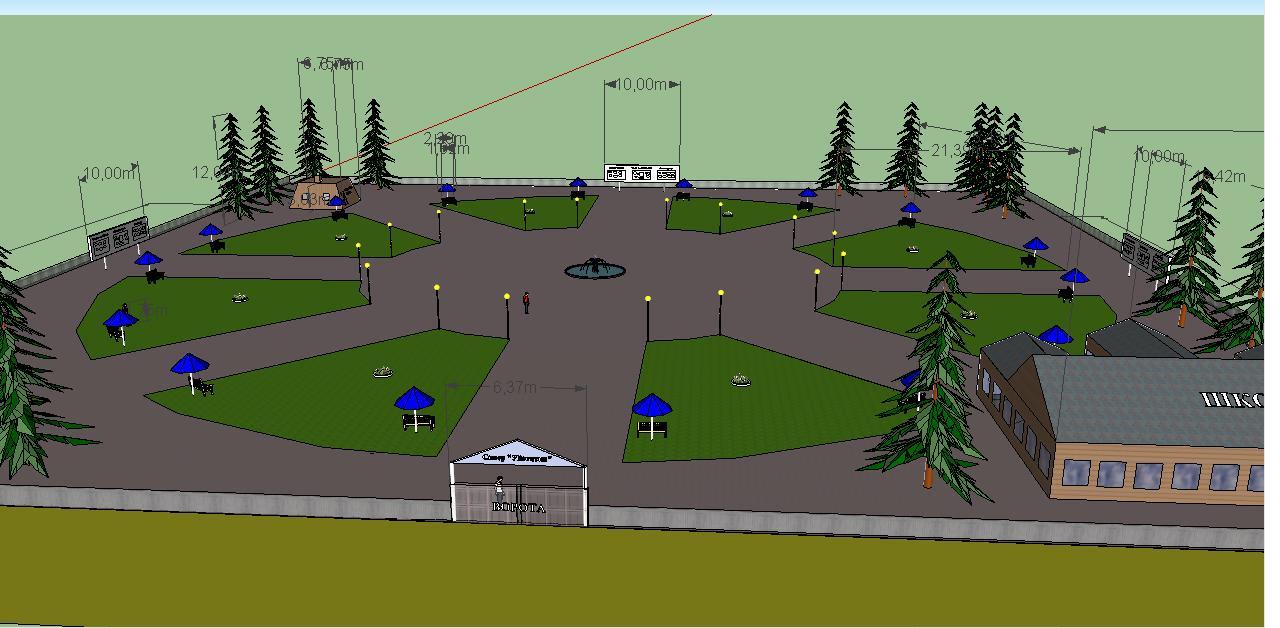 №МероприятиеСрок  исполненияисполнитель1Составление  схемы  проекта2011 годГлава  и  учащиеся2Работа  над  содержанием  проекта2011 годУчащиеся  кружка3Создание  макета  сквера2011 годКружковцы4Поисковая  работа  над  составлением  списков    стендов2011 годКружковцы5Просветительная  работа  среди  населения2011 годКружковцы6Создание  компьютерного  варианта схемы  сквера 2012 годКружковцы7Составление  сметы  проекта2012 годМестная  администрация8Заготовка  дров  для  изгороди2013 годЗоны  поселка9Строительство  якутского  балагана2013 годЖКХ10Озеленение  двора2013 годДетсад, больница11Строительство  макета  старой  школы2013 годВыпускники школы12Сооружение  фонтана2013 годПодрядчики13Изготовление  скамеек2013 годШкола14Установка  тентов2013 годВетераны  поселка15Создание   цветочных  клумб2013 годУчащиеся, население16Строительство  стендов2013 годПодрядчики17Сдача  объекта2013-2014 гг.Подрядчики№Статьи сметыСтоимостьСредства из других источниковОбщий расход1Заготовка дров для ограждения, скамеек, тентов ( транспортные, ГСМ)50 мᶾ (1мᶾ-2мᶾ) – 100 тыс.Жители 4-х микрозон (туелбэ) поселка 100 тысяч2Заготовка дров для балагана20мᶾ = 40 тыс.ЖКХ40 тысяч3Заготовка дров для макета школы5 мᶾ = 10 тыс.Школа 10 тысяч4ГСМ для перевозки грунта, песка, насаждений10 тысяч ( 1 прицеп – 1 тысяча)Больница, детсад, школа10 тысяч5Цемент 30 мешков по 300 руб. (720 кг) = 9 тыс.Администрация наслега9 тысяч6Плиты для стендов9 штукАдминистрация наслега100 тысяч7Фонтан 1 штукаАдминистрация наслега500 тысяч8Оборудования и материалы (гвозди, краски, стекла и тд.)Администрация наслега20 тысяч9Зарплата подрядчикам5 % от стоимости проектаАдминистрация наслега50 тысяч10Итого 850 тысяч